 Faculty of Nursing - Graduate Assistant Application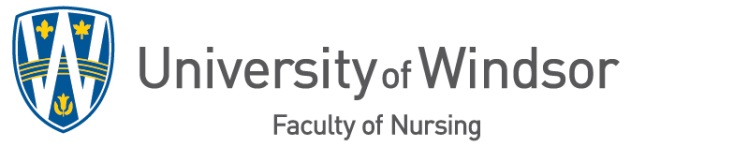 Deadline to apply:  Thursday, December 17,  2020 at  12:00 p.m.Email completed application to:  Ms. Anne Dennahower, adenna@uwindsor.ca Applicant InformationApplicant InformationApplicant InformationApplicant InformationName:Name:Name:Name:Student Number:Student Number:Student Number:Employee Number:Current Program:Current Program:Current Program:Start date in program:Phone:Phone:Phone:Email:Currently Registered as a Full-time Student □Currently Registered as a Full-time Student □Currently Registered as a Full-time Student □Currently Registered as a Full-time Student □Have you held previous Graduate Assistant positions at the University of Windsor?Yes □ No □  If yes, please list previous terms employed as a GA.  ________________________Have you held previous Graduate Assistant positions at the University of Windsor?Yes □ No □  If yes, please list previous terms employed as a GA.  ________________________Have you held previous Graduate Assistant positions at the University of Windsor?Yes □ No □  If yes, please list previous terms employed as a GA.  ________________________Have you held previous Graduate Assistant positions at the University of Windsor?Yes □ No □  If yes, please list previous terms employed as a GA.  ________________________Position(s) Applying for: (Please include an unofficial current copy of your transcript with the application if this is your first time applying).Position(s) Applying for: (Please include an unofficial current copy of your transcript with the application if this is your first time applying).Position(s) Applying for: (Please include an unofficial current copy of your transcript with the application if this is your first time applying).Position(s) Applying for: (Please include an unofficial current copy of your transcript with the application if this is your first time applying).Please list all courses you would like to work as a Graduate Assistant in order of preference.Please list all courses you would like to work as a Graduate Assistant in order of preference.Please list all courses you would like to work as a Graduate Assistant in order of preference.Please list all courses you would like to work as a Graduate Assistant in order of preference.1.3.3.3.2.4.4.4.ExperienceExperienceExperienceExperienceList all course(s) for which you have worked as a Graduate Assistant or Teaching Assistant including the term(s) and the professor(s) in charge of the courses. Please specify whether you were a GA or TA.List all course(s) for which you have worked as a Graduate Assistant or Teaching Assistant including the term(s) and the professor(s) in charge of the courses. Please specify whether you were a GA or TA.List all course(s) for which you have worked as a Graduate Assistant or Teaching Assistant including the term(s) and the professor(s) in charge of the courses. Please specify whether you were a GA or TA.List all course(s) for which you have worked as a Graduate Assistant or Teaching Assistant including the term(s) and the professor(s) in charge of the courses. Please specify whether you were a GA or TA.1.1.4.4.2.2.5.5.3.3.6.6.Please list other relevant experience such as a list of your scholarships, publications and conference presentations (attach an additional page if necessary).Please list other relevant experience such as a list of your scholarships, publications and conference presentations (attach an additional page if necessary).Please list other relevant experience such as a list of your scholarships, publications and conference presentations (attach an additional page if necessary).Please list other relevant experience such as a list of your scholarships, publications and conference presentations (attach an additional page if necessary).Signature: Signature: Date: Date: 